Région de Bruxelles-Capitale
VILLE DE BRUXELLES
www.bruxelles.be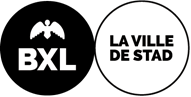 Brussels Hoofdstedelijk Gewest
STAD BRUSSELwww.brussel.beAVIS D'ENQUETE PUBLIQUEDemande depermis d'urbanismePU - C1278/2018PU - C1278/2018BERICHT VAN OPENBAAR ONDERZOEKAanvraag totstedenbouwkundige vergunningLe projet suivant est mis à l’enquête publique. Cet avis ne préjuge en rien de la décision de la Ville sur ledit dossier.Le projet suivant est mis à l’enquête publique. Cet avis ne préjuge en rien de la décision de la Ville sur ledit dossier.Het volgende project wordt aan openbaar onderzoek onderworpen. Deze kennisgeving houdt geen oordeel in van de Stad aangaande dit dossier.Het volgende project wordt aan openbaar onderzoek onderworpen. Deze kennisgeving houdt geen oordeel in van de Stad aangaande dit dossier.Het volgende project wordt aan openbaar onderzoek onderworpen. Deze kennisgeving houdt geen oordeel in van de Stad aangaande dit dossier.Adresse du bien : Rue des Confédérés 28  Parcelle cadastrale : 21806F0071/00Z004Adresse du bien : Rue des Confédérés 28  Parcelle cadastrale : 21806F0071/00Z004Adres van het goed : Eedgenotenstraat 28  Kadastraal perceel : 21806F0071/00Z004Adres van het goed : Eedgenotenstraat 28  Kadastraal perceel : 21806F0071/00Z004Adres van het goed : Eedgenotenstraat 28  Kadastraal perceel : 21806F0071/00Z004Identité du demandeur :   AXC Properties S.P.R.L.Identité du demandeur :   AXC Properties S.P.R.L.Identiteit van de aanvrager :   AXC Properties B.V.B.A.Identiteit van de aanvrager :   AXC Properties B.V.B.A.Identiteit van de aanvrager :   AXC Properties B.V.B.A.Objet de la demande (nature de l’activité principale) :changer l'affectation d'un bien situé en intérieur d'ilot, d'entrepôt à maison unifamiliale; détruire un escalier situé dans la cour en façade avant et transformer la façade avant du bâtiment situé en intérieur d’ilot ; créer une terrasse au premier étage sur la toiture plate du rez-de-chausséeObjet de la demande (nature de l’activité principale) :changer l'affectation d'un bien situé en intérieur d'ilot, d'entrepôt à maison unifamiliale; détruire un escalier situé dans la cour en façade avant et transformer la façade avant du bâtiment situé en intérieur d’ilot ; créer une terrasse au premier étage sur la toiture plate du rez-de-chausséeOnderwerp van de aanvraag (aard van de hoofdactiviteit) :bestemmingswijziging van een goed gelegen in het binnenhuizenblok, van opslagplaats naar ééngezinswoning, afbreken van een trap gelegen in de koer aan de voorgevel en verbouwen van de voorgevel van het gebouw gelegen in het binnenhuizenblok;creëren van een terras op de eerste verdieping op het plat dak van het gelijkvloersOnderwerp van de aanvraag (aard van de hoofdactiviteit) :bestemmingswijziging van een goed gelegen in het binnenhuizenblok, van opslagplaats naar ééngezinswoning, afbreken van een trap gelegen in de koer aan de voorgevel en verbouwen van de voorgevel van het gebouw gelegen in het binnenhuizenblok;creëren van een terras op de eerste verdieping op het plat dak van het gelijkvloersOnderwerp van de aanvraag (aard van de hoofdactiviteit) :bestemmingswijziging van een goed gelegen in het binnenhuizenblok, van opslagplaats naar ééngezinswoning, afbreken van een trap gelegen in de koer aan de voorgevel en verbouwen van de voorgevel van het gebouw gelegen in het binnenhuizenblok;creëren van een terras op de eerste verdieping op het plat dak van het gelijkvloersZone :plan régional d’affectation du sol (P.R.A.S.) adopté par A.G.R.B.C. du 03/05/2001 : zone d'habitation à prédominance résidentielle, en zone d'intérêt culturel, historique, esthétique ou d'embellissementZone :plan régional d’affectation du sol (P.R.A.S.) adopté par A.G.R.B.C. du 03/05/2001 : zone d'habitation à prédominance résidentielle, en zone d'intérêt culturel, historique, esthétique ou d'embellissementGebied :gewestelijk bestemmingsplan (G.B.P) aangenomen bij B.B.H.R. van 03/05/2001: woongebied met residentieel karakter, in een gebied van culturele, historische, esthetische waarde of voor stadsverfraaiingGebied :gewestelijk bestemmingsplan (G.B.P) aangenomen bij B.B.H.R. van 03/05/2001: woongebied met residentieel karakter, in een gebied van culturele, historische, esthetische waarde of voor stadsverfraaiingGebied :gewestelijk bestemmingsplan (G.B.P) aangenomen bij B.B.H.R. van 03/05/2001: woongebied met residentieel karakter, in een gebied van culturele, historische, esthetische waarde of voor stadsverfraaiingMotifs principaux de l'enquête :- application de la prescription générale  0.6. du PRAS (actes et travaux portant atteinte aux intérieurs d'îlots) ;- dérogation à l'article 21. du règlement général sur la bâtisse des quartiers entourant les squares... (menuiseries) ;- dérogation à l'art.6 du titre I du RRU (toiture - éléments techniques) Motifs principaux de l'enquête :- application de la prescription générale  0.6. du PRAS (actes et travaux portant atteinte aux intérieurs d'îlots) ;- dérogation à l'article 21. du règlement général sur la bâtisse des quartiers entourant les squares... (menuiseries) ;- dérogation à l'art.6 du titre I du RRU (toiture - éléments techniques) Hoofdmotieven van het onderzoek :- toepassing van het algemeen voorschrift 0.6. van het GBP (handelingen en werken die het binnenterrein van huizenblokken aantasten);- afwijking op artikel 21. van de Algemene bouwverordening voor de wijken rond de squares...  (schrijnwerk);- afwijking op art.6 van titel I van de GSV (dak - technische elementen)Hoofdmotieven van het onderzoek :- toepassing van het algemeen voorschrift 0.6. van het GBP (handelingen en werken die het binnenterrein van huizenblokken aantasten);- afwijking op artikel 21. van de Algemene bouwverordening voor de wijken rond de squares...  (schrijnwerk);- afwijking op art.6 van titel I van de GSV (dak - technische elementen)Hoofdmotieven van het onderzoek :- toepassing van het algemeen voorschrift 0.6. van het GBP (handelingen en werken die het binnenterrein van huizenblokken aantasten);- afwijking op artikel 21. van de Algemene bouwverordening voor de wijken rond de squares...  (schrijnwerk);- afwijking op art.6 van titel I van de GSV (dak - technische elementen)L’enquête publique se déroule
du 20/06/2019 au 04/07/2019Pendant toute la durée de l’enquête publique, le dossier complet de la demande peut être consulté au Département Urbanisme (Centre Administratif, 10e étage / bureau 00) :- du lundi au vendredi : entre 9h et 12h- le mercredi : entre 16h et 19hL’enquête publique se déroule
du 20/06/2019 au 04/07/2019Pendant toute la durée de l’enquête publique, le dossier complet de la demande peut être consulté au Département Urbanisme (Centre Administratif, 10e étage / bureau 00) :- du lundi au vendredi : entre 9h et 12h- le mercredi : entre 16h et 19hHet openbaar onderzoek vindt plaats
van 20/06/2019 tot 04/07/2019Tijdens de hele duur van het openbaar onderzoek kan het volledige dossier van de aanvraag op het Departement Stedenbouw (Administratief Centrum, 10e verdieping / bureau 00) worden geraadpleegd : - van maandag tot vrijdag : tussen 9u en 12u- op woensdag : tussen 16u en 19uHet openbaar onderzoek vindt plaats
van 20/06/2019 tot 04/07/2019Tijdens de hele duur van het openbaar onderzoek kan het volledige dossier van de aanvraag op het Departement Stedenbouw (Administratief Centrum, 10e verdieping / bureau 00) worden geraadpleegd : - van maandag tot vrijdag : tussen 9u en 12u- op woensdag : tussen 16u en 19uHet openbaar onderzoek vindt plaats
van 20/06/2019 tot 04/07/2019Tijdens de hele duur van het openbaar onderzoek kan het volledige dossier van de aanvraag op het Departement Stedenbouw (Administratief Centrum, 10e verdieping / bureau 00) worden geraadpleegd : - van maandag tot vrijdag : tussen 9u en 12u- op woensdag : tussen 16u en 19uDes explications techniques concernant le dossier peuvent être obtenues, durant ces mêmes plages horaires, mais exclusivement sur rendez-vous (tél. n° 02.279.29.29).
Les observations et réclamations au sujet du dossier peuvent être adressées au plus tard le 04/07/2019 :- par écrit au Collège des Bourgmestre et Echevins, à l’adresse suivante Secrétariat de la Commission de concertation : Département Urbanisme de la Ville de Bruxelles, boulevard Anspach, 6 à 1000 Bruxelles- au besoin oralement, pendant l’enquête publique, auprès de l’agent désigné à cet effet au Centre Administratif, chaque jour ouvrable, de 9h à 12h- par e-mail à l’adresse suivante : 
CommissionConcertation.Urbanisme@brucity.be- via le formulaire en ligne sur le site internet de la Ville : https://www.bruxelles.be/dossiers-soumis-enquete-ou-consultation-publiqueDes explications techniques concernant le dossier peuvent être obtenues, durant ces mêmes plages horaires, mais exclusivement sur rendez-vous (tél. n° 02.279.29.29).
Les observations et réclamations au sujet du dossier peuvent être adressées au plus tard le 04/07/2019 :- par écrit au Collège des Bourgmestre et Echevins, à l’adresse suivante Secrétariat de la Commission de concertation : Département Urbanisme de la Ville de Bruxelles, boulevard Anspach, 6 à 1000 Bruxelles- au besoin oralement, pendant l’enquête publique, auprès de l’agent désigné à cet effet au Centre Administratif, chaque jour ouvrable, de 9h à 12h- par e-mail à l’adresse suivante : 
CommissionConcertation.Urbanisme@brucity.be- via le formulaire en ligne sur le site internet de la Ville : https://www.bruxelles.be/dossiers-soumis-enquete-ou-consultation-publiqueTechnische uitleg over het dossier kan bekomen worden op dezelfde tijdstippen, maar uitsluitend op afspraak (tel. nr. 02.279.29.29).
De opmerkingen en bezwaren over het dossier kunnen worden gericht uiterlijk op 04/07/2019 :- schriftelijk tot het College van Burgemeester en Schepenen, op het volgende adres Secretariaat van de Overlegcommissie : Departement Stedenbouw van de Stad Brussel, Anspachlaan, 6 te 1000 Brussel- mondeling tijdens het openbaar onderzoek bij de daartoe aangewezen beambte in het Administratief Centrum, elke werkdag, van 9u tot 12u- per e-mail naar volgend adres : 
Overlegcommissie.Stedenbouw@brucity.be- via het online formulier op de website van de Stad: https://www.brussel.be/dossiers-onderworpen-aan-openbaar-onderzoek-openbare-raadplegingTechnische uitleg over het dossier kan bekomen worden op dezelfde tijdstippen, maar uitsluitend op afspraak (tel. nr. 02.279.29.29).
De opmerkingen en bezwaren over het dossier kunnen worden gericht uiterlijk op 04/07/2019 :- schriftelijk tot het College van Burgemeester en Schepenen, op het volgende adres Secretariaat van de Overlegcommissie : Departement Stedenbouw van de Stad Brussel, Anspachlaan, 6 te 1000 Brussel- mondeling tijdens het openbaar onderzoek bij de daartoe aangewezen beambte in het Administratief Centrum, elke werkdag, van 9u tot 12u- per e-mail naar volgend adres : 
Overlegcommissie.Stedenbouw@brucity.be- via het online formulier op de website van de Stad: https://www.brussel.be/dossiers-onderworpen-aan-openbaar-onderzoek-openbare-raadplegingTechnische uitleg over het dossier kan bekomen worden op dezelfde tijdstippen, maar uitsluitend op afspraak (tel. nr. 02.279.29.29).
De opmerkingen en bezwaren over het dossier kunnen worden gericht uiterlijk op 04/07/2019 :- schriftelijk tot het College van Burgemeester en Schepenen, op het volgende adres Secretariaat van de Overlegcommissie : Departement Stedenbouw van de Stad Brussel, Anspachlaan, 6 te 1000 Brussel- mondeling tijdens het openbaar onderzoek bij de daartoe aangewezen beambte in het Administratief Centrum, elke werkdag, van 9u tot 12u- per e-mail naar volgend adres : 
Overlegcommissie.Stedenbouw@brucity.be- via het online formulier op de website van de Stad: https://www.brussel.be/dossiers-onderworpen-aan-openbaar-onderzoek-openbare-raadplegingPendant la durée de l'enquête publique, toute personne peut faire valoir ses observations et/ou réclamations et/ou demander par écrit au Collège des Bourgmestre et Echevins à être entendue par la Commission de Concertation.La réunion de la Commission de concertation est fixée au mardi 16 juillet 2019 au Centre Administratif de la Ville de Bruxelles, bd. Anspach, 6 - 1000 Bruxelles (tél.02.279.29.29) à une heure qui reste à fixer.L’ordre de passage du dossier en commission de concertation figure sur le site internet de la commune ou est disponible, sur demande, au service communal de l’urbanisme 15 jours avant la séance de la commission.Pendant la durée de l'enquête publique, toute personne peut faire valoir ses observations et/ou réclamations et/ou demander par écrit au Collège des Bourgmestre et Echevins à être entendue par la Commission de Concertation.La réunion de la Commission de concertation est fixée au mardi 16 juillet 2019 au Centre Administratif de la Ville de Bruxelles, bd. Anspach, 6 - 1000 Bruxelles (tél.02.279.29.29) à une heure qui reste à fixer.L’ordre de passage du dossier en commission de concertation figure sur le site internet de la commune ou est disponible, sur demande, au service communal de l’urbanisme 15 jours avant la séance de la commission.Tijdens het openbaar onderzoek kan elkeen zijn/haar opmerkingen en/of klachten laten gelden en/of schriftelijk verzoeken aan het College van Burgemeester en Schepenen gehoord te worden door de Overlegcommissie. De vergadering van de Overlegcommissie vindt plaats op dinsdag 16 juli 2019 in het Administratief Centrum van de Stad Brussel, Anspachlaan, 6 - 1000 Brussel (tel. 02.279.29.29) op een nog nader te bepalen tijdstip. De volgorde van behandeling van het dossier in de overlegcommissie wordt aangekondigd op de website van de gemeente of is 15 dagen vóór de zitting van de commissie op aanvraag beschikbaar op de gemeentelijke dienst voor stedenbouw.Tijdens het openbaar onderzoek kan elkeen zijn/haar opmerkingen en/of klachten laten gelden en/of schriftelijk verzoeken aan het College van Burgemeester en Schepenen gehoord te worden door de Overlegcommissie. De vergadering van de Overlegcommissie vindt plaats op dinsdag 16 juli 2019 in het Administratief Centrum van de Stad Brussel, Anspachlaan, 6 - 1000 Brussel (tel. 02.279.29.29) op een nog nader te bepalen tijdstip. De volgorde van behandeling van het dossier in de overlegcommissie wordt aangekondigd op de website van de gemeente of is 15 dagen vóór de zitting van de commissie op aanvraag beschikbaar op de gemeentelijke dienst voor stedenbouw.Tijdens het openbaar onderzoek kan elkeen zijn/haar opmerkingen en/of klachten laten gelden en/of schriftelijk verzoeken aan het College van Burgemeester en Schepenen gehoord te worden door de Overlegcommissie. De vergadering van de Overlegcommissie vindt plaats op dinsdag 16 juli 2019 in het Administratief Centrum van de Stad Brussel, Anspachlaan, 6 - 1000 Brussel (tel. 02.279.29.29) op een nog nader te bepalen tijdstip. De volgorde van behandeling van het dossier in de overlegcommissie wordt aangekondigd op de website van de gemeente of is 15 dagen vóór de zitting van de commissie op aanvraag beschikbaar op de gemeentelijke dienst voor stedenbouw.A Bruxelles, le  11/06/2019Par le Collège,
Le Secrétaire de la Ville,                   Le Bourgmestre,
Luc SYMOENS.                                Philippe CLOSE.A Bruxelles, le  11/06/2019Par le Collège,
Le Secrétaire de la Ville,                   Le Bourgmestre,
Luc SYMOENS.                                Philippe CLOSE.Te Brussel,   11/06/2019Vanwege het College,
De Stadssecretaris,                   De Burgemeester,
Luc SYMOENS.                         Philippe CLOSE.Te Brussel,   11/06/2019Vanwege het College,
De Stadssecretaris,                   De Burgemeester,
Luc SYMOENS.                         Philippe CLOSE.